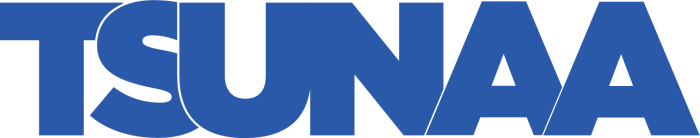 2019 MIDWEST REGION CONFERENCE-DETROITAD FORM                                                □ INSIDE FRONT COVER (8 ½” X 11”) - $ 150.00  □ INSIDE BACK COVER (8 ½” X 11”) - $ 150.00 □ FULL PAGE (8 ½” X 11”) - $ 100.00   □ HALF PAGE (8 ½” X 5 ½”) - $ 50.00 □ QUARTER PAGE (5 ½” X 4”) - $ 25.00      □ BUSINESS CARD - $20.00      ALL advertisements should be “camera ready” in JPEG format.  As needed, edits will be made by the printer and/or the Souvenir Journal Committee to enhance the quality of each ad.  TOTAL AMOUNT ENCLOSED: $________________________   PLEASE RETURN THIS ORDER FORM WITH PAYMENT AND AD ON OR BEFORE JUNE 1, 2019  ALL pictures/logos (Jpeg format) MUST BE EMAILED to: Charles Clement at: 	stmfoinc@gmail.com  LIST ORGANIZATION IN SUBJECT LINETYPE YOUR CHAPTER NAME ON THE SUBJECT LINE OF THE EMAIL AS ILLUSTRATED ie: Subject:  TSUNAA – Chapter nameMake checks or money orders payable to: TSUAA Detroit Chapter PO BOX 37075 Oak Park, MI  48237 (INCLUDE AD FORM)TO USE CASH APP ($TSUAADETROIT) FOR PAYMENT –PLACE AD FORM IN THE SUBJECT LINEFOR COMMITTEE USE ONLY: Date received Amount received $_______ Check #_____________Company/Organization Contact Name Contact Title :Street Address: City                                       State                         Zip Code                                           Phone (          )Email Address: